Instituto Nacional 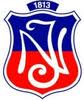 Departamento de LenguajeNivel: Séptimo BásicoCoordinación 2020Guía de Léxico Contextual“Mi planta de naranja lima” José Mauro Vasconcellos1) “Vas a ir lejos, tunante. No por nada te llamas José. Vas a ser el sol, y las estrellas brillarán a tu alrededor”.2) “Parecía gustar de mí, pero luego se aburrió o se enamoró de un pretendiente que era un petimetre igualito al de la música”.3) “Se contuvo y comenzó a arreglarnos prolijamente”. 4) “Y desde allí miraba mis zapatillas, siempre en el mismo rincón, vacías. Vacías como mi corazón, que fluctuaba sin gobierno”. 5) “Observé que el carro no era muy nuevo. Pero era firme, económico. Con otros dos viajes traeremos todos nuestros cachivaches”.6) “Salí frotándome el traste y me acosté de bruces”. 7) “Don Ariovaldo había sacado su enorme cuchillo y se lo acercaba. Parecía que ella fuera a tener un síncope”. 8) “Sentía que él se encantaba con mis precocidades y después de que yo le leyera sin aprender, las cosas habían mejorado mucho”.9) 10) “Todos mis pantaloncitos estaban rotos, agujereados, remendados o zurcidos”. 	11) “Don Zacarías se hallaba sacando las velas viejas y colocando nuevas. Estaba haciendo un montoncito de cabos encima de la mesa”.12) “Deliraba de alegría”. 13) 14) “¡Nadie en el mundo canta tan lindo como usted! Se sintió medio lisonjeado y un tanto desarmado”.15) “Y entonces empezaba a despertarse mi diablo artero”.  16) “Salió de atrás del mostrador y sujetó a Bié por el cuello de la camisa, dándole unos zamarreos”. 17) 18) 19) “De repente Minguito se convirtió en el más lindo caballo del mundo; el viento aumentó y el pasto, medio ralo, se transformó en una planicie inmensa”. 20) “Entonces abrió la puerta y bajó. Su enorme figura me apabullaba”.21) “Después descubrí que usted no era nada de lo que se decía. No era antropófago ni nada”.22) 23) “Corté la correa porque tenía un olor agrio insufrible”. 24) “Tenía que ser mi globo. Imaginaba la sorpresa del Portuga cuando le contara mi proeza”.25) “Era el Mangaritiba. Violento, orgulloso, dueño de todos los rieles. Pasó volando, haciendo zangolotear los vagones”.26) “Así te quiero ver siempre. Viviendo los buenos sueños y no con embustes en la cabeza”. 27) 28) “¡Qué bonito es cuando llegan las vendimias y el vino que se hace en el lagar!”. 29) “Me dominó un desasosiego tan grande que ni yo mismo lo esperaba”.30) “Tomó un pañuelo y me enjugó el sudor”.InstruccionesDesarrolla la siguiente guía de léxico contextual especificando los siguientes elementos:a) Busca en el diccionario el significado de la palabra y escríbelo. Recuerda que las palabras pueden tener más de un significado, por tanto, debes elegir el que sea adecuado al contexto en el que la palabra está inserta. b) Busca y copia tres sinónimos adecuados al contexto en el que la palabra está inserta.c) Copia la oración completa, reemplazando la palabra subrayada y en negrita por uno de los sinónimos. Guíate siguiendo el ejemplo a continuación:1) “Sin embargo, pienso que mañana puedo morir y quisiera aliviar hoy mi acongojado espíritu”. a) Acongojado: Afectado por una honda pesadumbre, angustia o padecimiento.b) Sinónimos: afligido, consternado, apesadumbrado.c) “Sin embargo, pienso que mañana puedo morir y quisiera aliviar hoy mi afligido espíritu”.